Can you match the qu words with the pictures?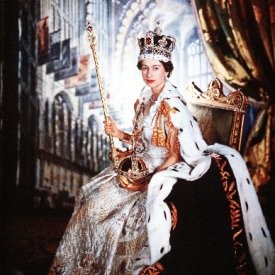 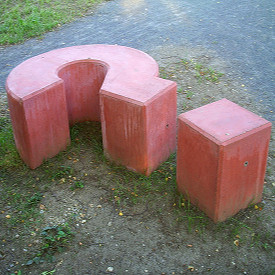 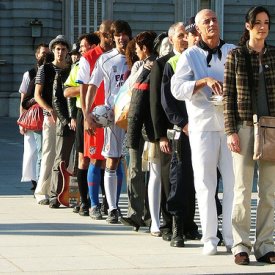   _ _ _ _ _     _ _ _ _ _ _ _ _    _ _ _ _ _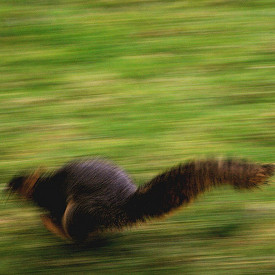 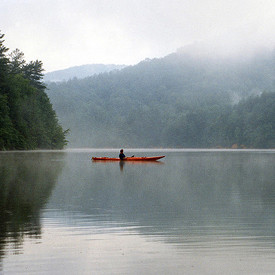 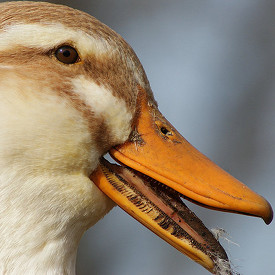  _ _ _ _ _ 	  _ _ _ _ _	   _ _ _ _ _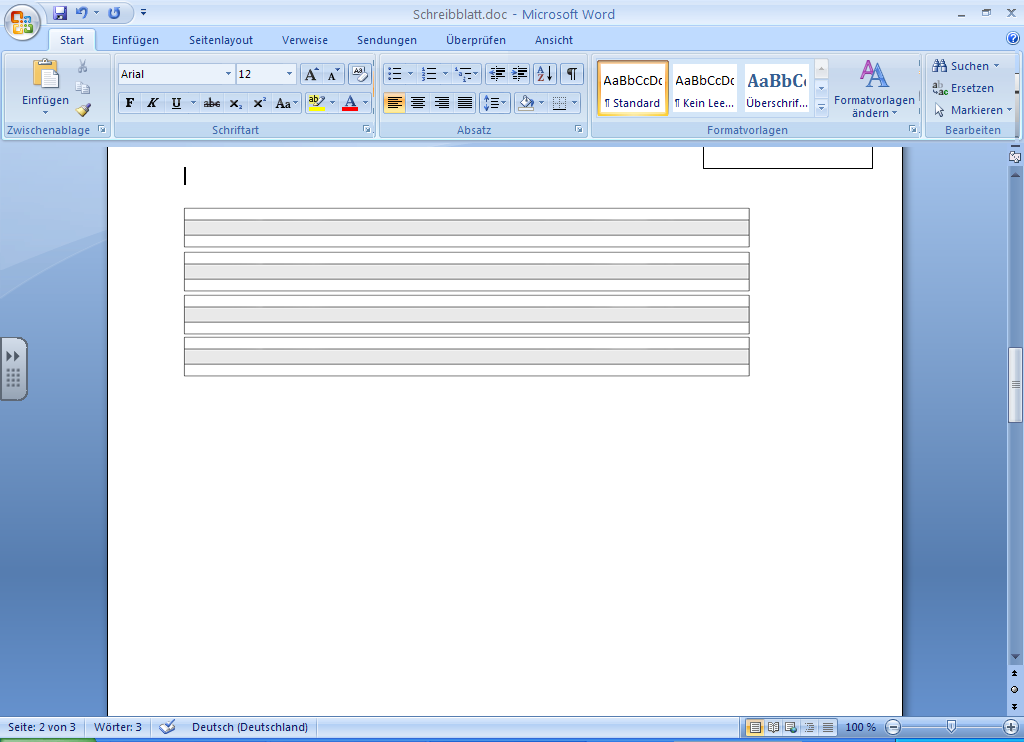  _ _og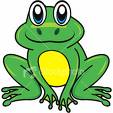 _ _ag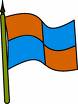 _ _um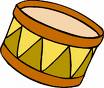 _ _ip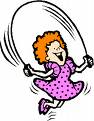 _ _ab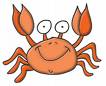 _ _ock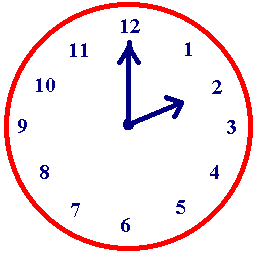 _ _im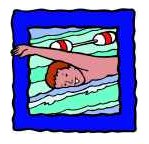 _ _ess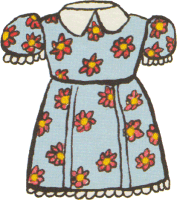 _ _ush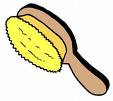 _ _ing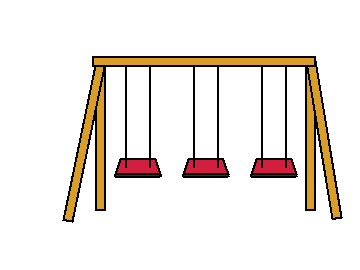 _ _amp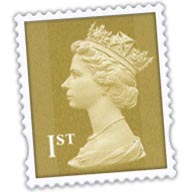 te_ _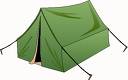 ha_ _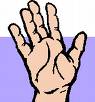 sa_ _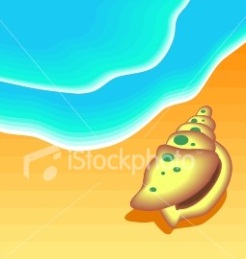 mi_ _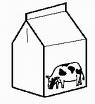 pi_ _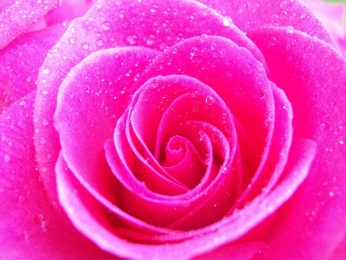 